Bonnie Bear Day Care Application for Employment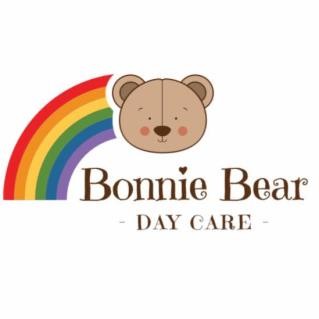 Please complete ALL sections of the formN.B. Section B of the application form will be detached and retained to ensure that your application is dealt with objectively.Reason for my gap of employment from 1/2/2003 to 1/4/2003 left due health reasons under investigation for Irritable bowel syndromeDate: Job title applied for 
A1. Personal detailsA1. Personal detailsName: Date of birth:Address: Post Code:NI Number:Telephone Numbers:- Daytime - Evening - MobileEmail address:
Email address:
A2. Present or Most Recent Employer / EmploymentA2. Present or Most Recent Employer / EmploymentA2. Present or Most Recent Employer / EmploymentPeriod From:(state month/year)Period To:(state month/year)Name of Supervisor:Name of Supervisor:Telephone Number:Telephone Number:Post Code:Hourly wage or monthly salary:Hourly wage or monthly salary:Nature of business:Notice period:Notice period:Position held & nature of responsibilities:Position held & nature of responsibilities:Position held & nature of responsibilities:A3. Previous employment (in date order, starting with most recent)A3. Previous employment (in date order, starting with most recent)A3. Previous employment (in date order, starting with most recent)A3. Previous employment (in date order, starting with most recent)Please state all employment and account for any gaps.Failure to do so may result in your application not being considered – particularly if you are applying for a job which is exempt from the Rehabilitation of Offenders Act 1974.Please state all employment and account for any gaps.Failure to do so may result in your application not being considered – particularly if you are applying for a job which is exempt from the Rehabilitation of Offenders Act 1974.Please state all employment and account for any gaps.Failure to do so may result in your application not being considered – particularly if you are applying for a job which is exempt from the Rehabilitation of Offenders Act 1974.Please state all employment and account for any gaps.Failure to do so may result in your application not being considered – particularly if you are applying for a job which is exempt from the Rehabilitation of Offenders Act 1974.Job Title;Name of Employer and Type of Business:FromToBrief summary of duties and reason for leaving (if applicable):Job Title;Name of Employer and Type of Business:(state month & year)(state month & year)Brief summary of duties and reason for leaving (if applicable):A5. Your reasons for applying for this post:A6 Reference detailsPlease give the names and addresses of two people who would be willing to provide a reference concerning your application. One of the referees must be your current/last employer.Name:Name:Address:Address:Post Code:Post Code:Post Code:Post Code:Post Code:Daytime contactnumber:Daytime contactnumber:Daytime contactnumber:Daytime contact number:Daytime contact number:Is this person your present or previous employer?Is this person your present or previous employer?Yes	NoIs this person your present or previous employer?Is this person your present or previous employer?Yes	NoIf you answered ‘no’ to the above question, inwhat capacity does the referee know you?If you answered ‘no’ to the above question, inwhat capacity does the referee know you?If you answered ‘no’ to the above question, inwhat capacity does the referee know you?If you answered ‘no’ to the above question,in what capacity does the referee know you?If you answered ‘no’ to the above question,in what capacity does the referee know you?If you answered ‘no’ to the above question,in what capacity does the referee know you?References will normally be taken up prior to final interview. Please indicate if your referee can be contacted at this stage.References will normally be taken up prior to final interview. Please indicate if your referee can be contacted at this stage.References will normally be taken up prior to final interview. Please indicate if your referee can be contacted at this stage.References will normally be taken up prior to final interview.  Please indicate if your referee can be contacted at this stage.References will normally be taken up prior to final interview.  Please indicate if your referee can be contacted at this stage.References will normally be taken up prior to final interview.  Please indicate if your referee can be contacted at this stage.YesNoYesNoA7. EducationA7. EducationA7. EducationPlease tell us about your education, beginning with the most recent.Please tell us about your education, beginning with the most recent.Please tell us about your education, beginning with the most recent.Date FromDate ToName of School, College or UniversityA8. Educational and professional qualificationsA8. Educational and professional qualificationsA8. Educational and professional qualificationsYou must complete this section if some kind of educational attainment is stated as an essential or desirable attribute on the employee specification. You may include relevant training courses and membership of professional bodies.You must complete this section if some kind of educational attainment is stated as an essential or desirable attribute on the employee specification. You may include relevant training courses and membership of professional bodies.You must complete this section if some kind of educational attainment is stated as an essential or desirable attribute on the employee specification. You may include relevant training courses and membership of professional bodies.Type of Qualification & Levele.g. GCSE ‘O’ levelFull Title of Subject Taken & Title of Examining BoardGrade or MarkA8 cont. Additional certificatesPlease confirm if you have any of the following certificates and provide details of any others you have obtainedYes / NoValid from (state month/ year)Expiry (state month / year)Valid DBS Certificate?Yes / NoDBS Update Service number:A9. Your availabilityPlease tell us your availability for interview. (This does not guarantee that we will be able to accommodate your needs, particularly where an interview date has already been indicated)Please tell us your availability for interview. (This does not guarantee that we will be able to accommodate your needs, particularly where an interview date has already been indicated)Please tell us your availability for interview. (This does not guarantee that we will be able to accommodate your needs, particularly where an interview date has already been indicated)A10. Driving or car ownership statusAre you a vehicle owner?YesNoDo you hold a full clean current licence?YesNoIf No, please give details of any penalties or endorsementsIf No, please give details of any penalties or endorsementsIf No, please give details of any penalties or endorsementsPlease state any other type of licence you hold (e.g. HGV)Please state any other type of licence you hold (e.g. HGV)Please state any other type of licence you hold (e.g. HGV)A11. Declaration (Please read and complete Section B below)A11. Declaration (Please read and complete Section B below)A11. Declaration (Please read and complete Section B below)The details given by me are correct to my knowledge and belief. I understand that canvassing will automatically disqualify my application. I also understand that my application may be rejected or my employment may be terminated for withholding relevant details or giving false information. This declaration also covers information provided in a CV or other document.The details given by me are correct to my knowledge and belief. I understand that canvassing will automatically disqualify my application. I also understand that my application may be rejected or my employment may be terminated for withholding relevant details or giving false information. This declaration also covers information provided in a CV or other document.The details given by me are correct to my knowledge and belief. I understand that canvassing will automatically disqualify my application. I also understand that my application may be rejected or my employment may be terminated for withholding relevant details or giving false information. This declaration also covers information provided in a CV or other document.Signature:Date:For office use onlyFor office use onlyFor office use onlyInterviewYesNoShortlistYesNoReference oneRequested on  	Returned on  	Reference twoRequested on  	Returned on  	DBS checkRequested on  	Returned on  	Section B– Criminal OffencesWhilst Bonnie Bear Day Care supports the rehabilitation of ex-offenders, it is obliged in the recruitment of all employees to utilise an Exemption Order of the Rehabilitation of Offenders Act 1974 in order to ensure safer recruitment to posts which involve working with children, vulnerable adults &/or to other positions of trust. Therefore, certain posts due to the nature of the work being undertaken are subject to a Disclosure and Barring Service check. (DBS)This post is subject to an Enhanced DBS check.All candidates who are successful at interview for one of these posts must undertake a DBS check before the appointment can begin. Please note you will be required to verify your identity by producing original documents at interview.Applicants should be aware that having a conviction or a record of some type of unacceptable behaviour would not necessarily bar you from employment, as any decision to employ will be considered on the individual circumstances of each case. Bonnie Bear Day Care will consider ALL applications on merit, only taking into account convictions considered to be relevant to the job applied for.All candidates who are successful at interview for one of these posts must undertake a DBS check before the appointment can begin. Please note you will be required to verify your identity by producing original documents at interview.Applicants should be aware that having a conviction or a record of some type of unacceptable behaviour would not necessarily bar you from employment, as any decision to employ will be considered on the individual circumstances of each case. Bonnie Bear Day Care will consider ALL applications on merit, only taking into account convictions considered to be relevant to the job applied for.All candidates who are successful at interview for one of these posts must undertake a DBS check before the appointment can begin. Please note you will be required to verify your identity by producing original documents at interview.Applicants should be aware that having a conviction or a record of some type of unacceptable behaviour would not necessarily bar you from employment, as any decision to employ will be considered on the individual circumstances of each case. Bonnie Bear Day Care will consider ALL applications on merit, only taking into account convictions considered to be relevant to the job applied for.Title of the job applied for:Title of the job applied for:Please repeat your Personal DetailsPlease repeat your Personal DetailsPlease repeat your Personal DetailsTitle:Full Name:Declaration of Criminal OffencesDeclaration of Criminal OffencesDeclaration of Criminal OffencesPlease note that you only need to disclose details of unspent convictions unless the post is also subject to a DBS check in which case spent convictions must be declared.Have you been fined, sentenced to imprisonment, discharged on payment of costs or had any order made against you by a criminal, civil or military court, or public authority, or is any action pending?Motoring offences, except for parking offences, should be included. Disclosure will not automatically discount you from interview.Please note that you only need to disclose details of unspent convictions unless the post is also subject to a DBS check in which case spent convictions must be declared.Have you been fined, sentenced to imprisonment, discharged on payment of costs or had any order made against you by a criminal, civil or military court, or public authority, or is any action pending?Motoring offences, except for parking offences, should be included. Disclosure will not automatically discount you from interview.Please note that you only need to disclose details of unspent convictions unless the post is also subject to a DBS check in which case spent convictions must be declared.Have you been fined, sentenced to imprisonment, discharged on payment of costs or had any order made against you by a criminal, civil or military court, or public authority, or is any action pending?Motoring offences, except for parking offences, should be included. Disclosure will not automatically discount you from interview.No	YesIf Yes please give details:If Yes please give details:If Yes please give details:Confirmation of DeclarationConfirmation of DeclarationConfirmation of DeclarationThe details given by me are correct to my knowledge and belief. I understand that my application may be rejected or my employment may be terminated for withholding relevant details or giving false information. This declaration also covers information provided in a CV or any other supporting document.The details given by me are correct to my knowledge and belief. I understand that my application may be rejected or my employment may be terminated for withholding relevant details or giving false information. This declaration also covers information provided in a CV or any other supporting document.The details given by me are correct to my knowledge and belief. I understand that my application may be rejected or my employment may be terminated for withholding relevant details or giving false information. This declaration also covers information provided in a CV or any other supporting document.Signature:Date:For Office Use only:For Office Use only:For Office Use only:For Office Use only:This post requires the following DBS:EnhancedStandardNone required